Как подать апелляцию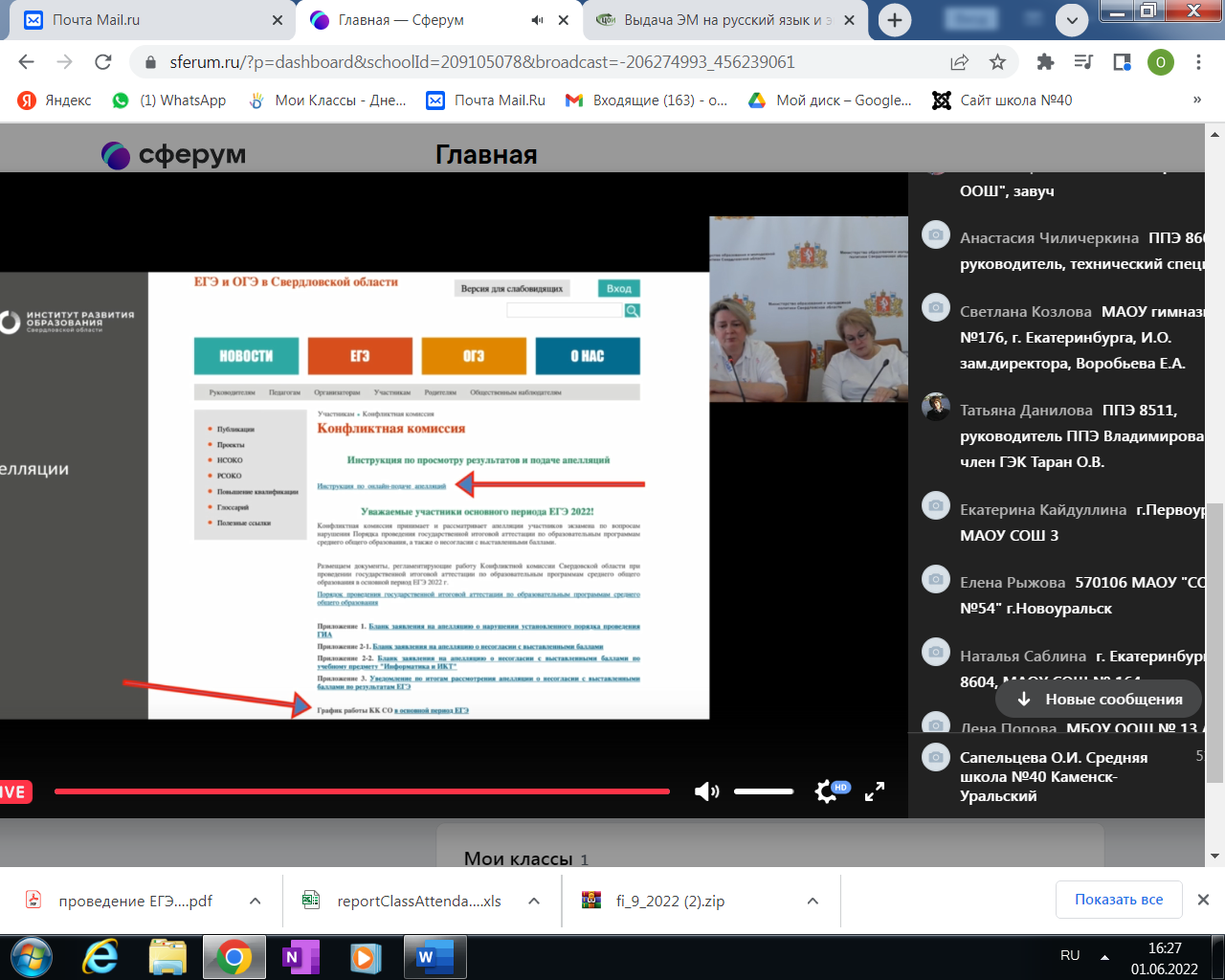 